FREN 103 Chap 4.1bSection 8: Practice with ce, cette, cesFAIRE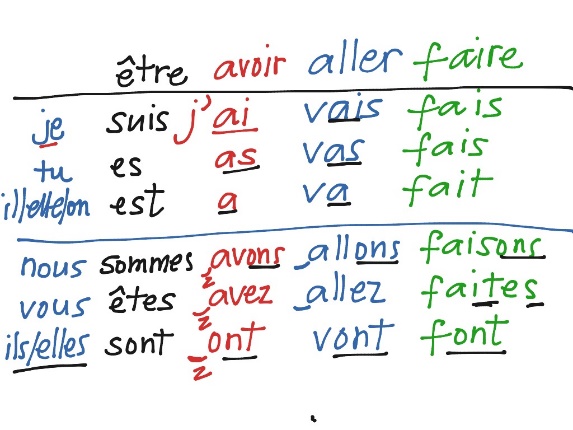 QUEL AGE AS-TU?Quel est ton numéro de téléphone?-C'est 90. 52.6.12.50Section 16: Writing- Using adjectivesSection 17: How much is that?Section 11: Writing -Practice with adjectivesSection 12: s-s Questions for a partnerPlay media comment.Section 13: Write- A brief description of yourself and one other person.Section 14: Translate these sentences with adjectivesTranslate these phrases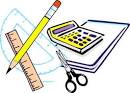 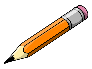 Translate 1. This computer2. That coat3. This blouse4. These shoes5. Those pencils6. That cat7. These socks8. Those pair of pants9. This skirt10. That dress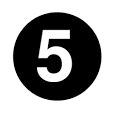 G roups of 5: say what you and your companions are likeUsing adjectives given in lesson say one word that describes you. Hint:  everyone must use a different adjective.Translate these phrasesTranslate 1. This computer2. That coat3. This blouse4. These shoes5. Those pencils6. That cat7. These socks8. Those pair of pants9. This skirt10. That dressG roups of 5: say what you and your companions are likeUsing adjectives given in lesson say one word that describes you. Hint:  everyone must use a different adjective.Translate these phrasesTranslate 1. This computer2. That coat3. This blouse4. These shoes5. Those pencils6. That cat7. These socks8. Those pair of pants9. This skirt10. That dressG roups of 5: say what you and your companions are likeUsing adjectives given in lesson say one word that describes you. Hint:  everyone must use a different adjective.travailleur/separesseux/seagréabledésagréabletolérant(e)intolérant(e)timidebavard(e)optimistepessimistepatient(e)impatient(e)Intéressant(e)ennuyeux(se)intelligent(e)stupidegénéreux(se)avaresympathiqueméchant(e)1) De quelle couleur sont tes cheveux?Play media comment.- J'ai  les cheveux bruns   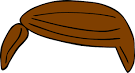                               chatains  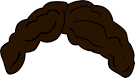                                blonds  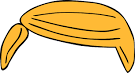                                noirs   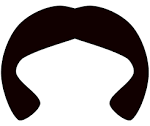                                roux   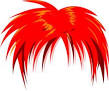 Je suis chauve   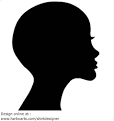 2) De quelle couleur sont tes yeux?Play media comment.J'ai les yeux bleus    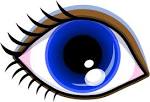                      bruns   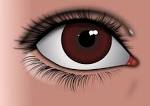                       verts   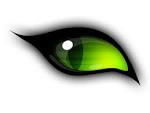                       gris  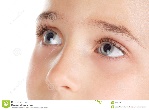                       noisette  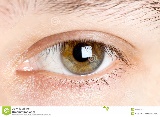                       pers/ vairons 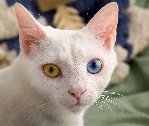 Color of hair-clickPut these adjectives in the correct place in sentences and make agree in gender and number.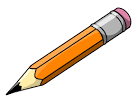 Example:La chemise de mon ami est bleue.  Elle a une chemise bleue.   (His shirt is blue. HE HAS a blue shirt)La maison de Jean est petite.  Il a une petite maison.Tell me what he has  using phrase _________ IL a ......     (he has) 1. Les enfants de Jean sont jeunes.  ________________________________2, Les chaussettes sont bon marché.________________________________3. La blouse de Marie est nouvelle.__________________________________4. Le lave-vaisselle est grand.________________________________________5. La voiture de Jaques est vieille.___________________________________6. L'homme est beau. C'est__________________________________________7. L'ordinateur de David est nouveau._______________________________8. La femme de Nelson est intelligente. _____________________________9. Les filles de Marc sont charmants.________________________________10. L'appartement de Odile est beau.________________________________11. Le chat d'Annie est gros._________________________________________With a partner ask and answer questions based on the prices so ask:Play media comment.Example: Combien coûte la blouse rouge? 
           OR :  Qu'est-ce qui  coûte 30€ ?1. 25  €     2. 135€      3. 209 €    4. 15  €   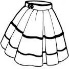 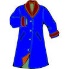 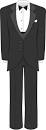 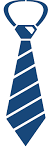 5. 19 €             6. 56 €      7. 147 €      8. 38 €    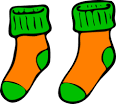 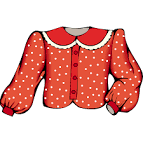 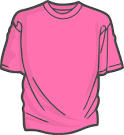 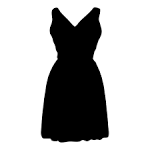 9. 49 €         10. 52  €      11. 16,500    €   12. 34€   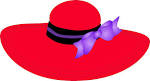 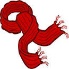 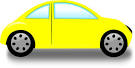 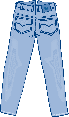 For the following fragments make sentences making sure there is agreement with plural and feminine objects.Example:     Ma soeur  est toujours fatiguée.1.2.3.4.5.6.7.8.9.Ask and answer the following questions with a partner:  or online listen and record your answers to reply/ or answer questions in writing and email to me with chapter work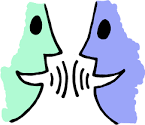 1. Parlez-vous beaucoup au téléphone?2. Est-ce que vous êtes impatient(e) souvent? Pourquoi?3. Avez-vous beaucoup d'amis sur Instagram, FACEBOOK ou TWITTER?4.  Si vous n'avez pas d'argent êtes-vous heureux quand même?5. Avez-vous de bonnes notes dans toutes vos classes?6. Est-ce que vous êtes timide et vous ne sortez pas beaucoup?7.  Etes-vous avare ou généreux?8. Etes-vous pessimiste ou optimiste?Write a paragraph describing yourself, then one on your friend or acquaintance.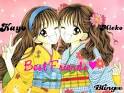 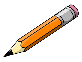 Je suis _____________________________________________________________________________________________________________________________________________________________________Mon ami(e) _________________________________________________________________________________________________________________________________________________________Make sure adjective is in correct place in sentence and reflects gender and number1. Jean has a blue sweater.2. Marc has a black jacket.3. Louis has white socks.4. Laure has a green dress.5, Mireille is wearing yellow stockings..6. The teacher is wearing orange pants!7. Anne is wearing a pick raincoat.8. I'm wearing gray shoes.9. Michel is wearing a purple sweat shirt.